„Дефиле на младото вино“ 2018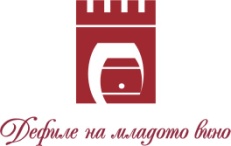 10 години - юбилейно изданиеИНФОРМАЦИЯ„Дефиле на младото вино“ е фестивал за любителите на виното и цели да запознае своите посетители с новата реколта на българските винопроизводители. Това е възможност да се докоснете до историята и културата на Пловдив, опитвайки вкуса на младите вина от цяла България.	През 2009 година 16 български производители на младо вино за пръв път изложиха своите продукти в 6 възрожденски къщи в Стария град на Пловдив. Девет години по-късно традицията се запази, но в събитието участваха над 35 изложители, а локациите в Стария град бяха вече над 15. Последното издание на фестивала бе посетено от над 21 000 български и чуждестранни любители на виното и българската култура.   Десетото юбилейно издание на „Дефиле на младото вино“ ще събере над 40 винопроизводители от цялата страна и майстори на традиционната местна кухня. В последния уикенд на месец ноември - 23, 24 и 25 уличките на Стария град на Пловдив ще се изпълнят с радостни хора, нетърпеливи да опитат последната реколта на изключителните български технолози по пътя на културно – историческото ни наследство.„Дни на младото вино“ ще съпътстват фестивала през цялата последна седмица на ноември с различни културни прояви в градска среда, повечето от които с вход свободен за посетителите.„Дефиле на младото вино-2018” ще започне в 13 часа на 23 ноември /петък/ за десети път с Дионисиево шествие от площада пред Общината. След кратка програма танцьорите и музикантите от ансамбъл „Тракия“ ще ни поведат към Стария град, където се състои откриването на фестивала от официалните лица и известен изпълнител. Символичният старт на консумацията на младо вино ще стане по традицията с отварянето на първата бъчва на миналогодишен носител на златно отличие. Официалните лица ще поведат ценителите на хубавото българско вино по къщите, приютили майсторите на виното. Дегустациите в трите дни ще са в:ПЕТЪК, 23 НОЕМВРИ – 14-18ч.СЪБОТА, 24 НОЕМВРИ – 11-18ч.НЕДЕЛЯ, 25 НОЕМВРИ – 11-17ч.	„Вечер на майсторите на виното” е специално организирано събитие, на което се обявяват наградите за най-добрите млади бели, червени и розе вина, съгласно регламента, определен от дегустационната комисия. Оценката на потребителите е в отделна класация, като за целта желаещите, попълвайки анкетни карти, дават своя глас за най-добрите вина, а някои от тях след изтеглянето на томбола получават награди - бутилки селектирано младо вино, брандирани тирбушони и др..Посетителите ще могат да закупят жетони за дегустация на входа на всяка къща от фестивалните локации. Един жетон дава право на една дегустация. Стъклени чаши, гравирани  с логото на фестивала, ще се предлагат на покупна цена заедно с жетони:4 ЖЕТОНА                        - 2 лв.12 ЖЕТОНА                      - 6 лв.ЧАША С 8 ЖЕТОНА       - 8 лв.Съветът по туризъм - Пловдив и Община Пловдив организират „Дефиле на младото вино” в активно сътрудничество с ОИ „Старинен Пловдив”, Университета по хранителни технологии – Пловдив, Сол Комюникейшънс ЕООД, Фондация „Пловдив 2019“, професионалните гимназии, висшите учебни заведения и всички участници във винения бизнес. „Дефиле на младото вино” заема  важно място в събитийния календар на Пловдив и е част от Националния туристически календар.За контакти:        e-mail: info@wineshowplovdiv.events  website: http://wineshowplovdiv.events facebook: https://www.facebook.com/MladoVino/ 	 Мария Далемска  /организационен секретар/ тел.: 		+ 359 888 909 960Цветелинка Цветанова  /координатор участници/ тел.: 	+ 359 894 321 401МД/МД